บศ.11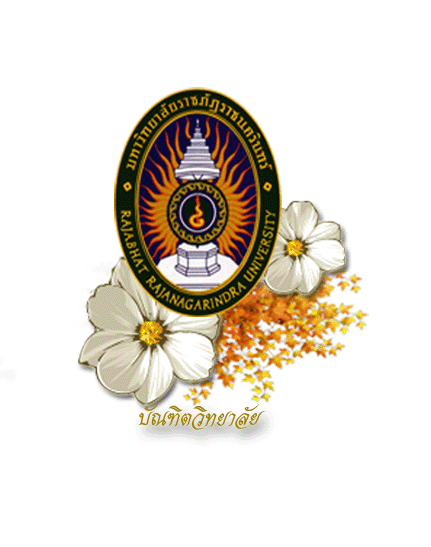 แบบขออนุมัติสอบวิทยานิพนธ์/ISบัณฑิตศึกษา สำนักส่งเสริมวิชาการและงานทะเบียน มหาวิทยาลัยราชภัฏราชนครินทร์422 ถ.มรุพงษ์ ต.หน้าเมือง อ.เมือง จ.ฉะเชิงเทรา 24000โทรศัพท์ 0-3853-5430, 0-3850-0000 ต่อ 6350,6352,6355 โทรสาร 0-3853-5430------------------------------------------------------------------------------------------------------------------------------------------------------ชื่อนักศึกษา (นาย/นาง/นางสาว).................................................................................................................................................................นักศึกษาระดับบัณฑิตศึกษา ภาคพิเศษ รหัสกลุ่มเรียน................................................รหัสประจําตัว............................................................ชื่อวิทยานิพนธ์/การค้นคว้าอิสระ: กรุณาเขียนตัวบรรจงภาษาอังกฤษเขียนอักษรตัวพิมพ์ใหญ่เท่านั้น	(ภาษาไทย)..............................................................................................................................................................................................................................................................................................................................................................................................................................................................................................................................................................................................................................................................................................................................................................................................................................................................	(ภาษาอังกฤษ)........................................................................................................................................................................................................................................................................................................................................................................................................................................................................................................................................................................................................................................................................................................................................................................................................................................................บัดนี้ ได้ดำเนินการจัดทำวิทยานิพนธ์/การค้นคว้าอิสระ เสร็จเรียบร้อยและได้เข้าฟังการสอบวิทยานิพนธ์/IS แล้วเมื่อวันที่……………เดือน.............................พ.ศ.................... และพร้อมที่จะเข้าสอบ จึงได้ส่งวิทยานิพนธ์/การค้นคว้าอิสระ จำนวน 1 ชุด และ เอกสารการเข้าฟังการสอบวิทยานิพนธ์/การค้นคว้าอิสระ (บศ.2) เพื่อขออนุมัติสอบจึงเรียนมาเพื่อโปรดพิจารณาแต่งตั้งกรรมการสอบวิทยานิพนธ์/การค้นคว้าอิสระ และกำหนดวันสอบต่อไปลงชื่อ............................................................นักศึกษา       (.............................................................) วันที่.........เดือน...........................พ.ศ.............ความเห็นของกรรมการที่ปรึกษาวิทยานิพนธ์/การค้นคว้าอิสระ	  อนุมัติสอบได้		  ไม่อนุมัติให้สอบ เพราะ..........................................................................ลายมือชื่อ.............................................................อาจารย์ที่ปรึกษาหลัก        (.............................................................)ลายมือชื่อ...................................................อาจารย์ที่ปรึกษาร่วม ลายมือชื่อ.............................................อาจารย์ที่ปรึกษาร่วม           (......................................................)			  (..................................................)ต่อด้านหลังเสนอชื่อคณะกรรมการสอบวิทยานิพนธ์/การค้นคว้าอิสระ ประกอบด้วย1. คณะกรรมการที่ปรึกษาวิทยานิพนธ์ ทั้งคณะ/อย่างน้อย 1 คน2. กรรมการผู้รับผิดชอบหลักสูตร (ที่เคยเข้าประชุมพิจารณาเค้าโครงวิทยานิพนธ์/การค้นคว้าอิสระ)...........................................................................................................................................................................................3. กรรมการผู้ทรงคุณวุฒิภายนอก...........................................................................................................................................................................................4. กรรมการและเลขานุการ (เสนอโดยหลักสูตร/งานบัณฑิตศึกษา)...........................................................................................................................................................................................ความเห็นของประธานกรรมการผู้รับผิดชอบหลักสูตร สมควรอนุมัติให้สอบ  ในวัน..................................ที่.............เดือน............................................พ.ศ............ ไม่สมควรอนุมัติ  เพราะ...............................................................................................................................ลงชื่อ....................................................................................... 
(.....................................................................................)วันที่..............เดือน.............................................พ.ศ..............
   สำหรับบัณฑิตศึกษาลงชื่อ....................................................................................(..................................................................................) วันที่.......เดือน........................พ.ศ...........รองผู้อำนวยการสำนักส่งเสริมวิชาการและงานทะเบียนอนุมัติให้ สอบ  ในวัน.....................................ที่................เดือน...................................................พ.ศ...........    เวลา..........................................................ห้อง...................................................................ไม่อนุมัติ เพราะ.............................................................................................................................................ลงชื่อ.................................................................................... 
 				(อาจารย์ ดร.ธรรมรัตน์ สิมะโรจนา) วันที่.......เดือน........................พ.ศ...........
ผู้อำนวยการสำนักส่งเสริมวิชาการและงานทะเบียนหมายเหตุ :	1. ผู้ทรงคุณวุฒิภายนอก ทำหน้าที่ประธานสอบวิทยานิพนธ์/การค้นคว้าอิสระ และนำแบบรายงานผล		การสอบปากเปล่าวิทยานิพนธ์/การค้นคว้าอิสระ ส่งสำนักงานบัณฑิตศึกษา	2. ผู้แทนบัณฑิตศึกษา ทำหน้าที่กรรมการและเลขานุการสอบวิทยานิพนธ์/การค้นคว้าอิสระ                    และนำแบบสรุปผลการสอบปากเปล่าวิทยานิพนธ์/การค้นคว้าอิสระ ส่งสำนักงานบัณฑิตศึกษาหลักสูตร(       )ปร.ด.สาขาวิชา การจัดการเพื่อการพัฒนา วิทยาศาสตรศึกษา วิทยาศาสตร์และนวัตกรรมเพื่อการพัฒนา วิทยาศาสตร์และนวัตกรรมเพื่อการพัฒนา(       )ค.ม.สาขาวิชา การบริหารการศึกษา หลักสูตรและการสอน(       )ส.ม.สาขาวิชา การจัดการสุขภาพ(       )วท.ม.สาขาวิชา วิทยาศาสตร์และนวัตกรรมเพื่อการพัฒนา วิทยาศาสตร์และนวัตกรรมเพื่อการพัฒนา(       )บธ.ม.สาขาวิชา บริหารธุรกิจ....................................................................................................... .......................................................................................................ลงชื่อ.................................................................... (ดร.พรพรรณ ดอนพนัส)วันที่..............เดือน.............................................พ.ศ............................................................................................................................................................................................................................ลงชื่อ.................................................................... (นายอุดม คุ้มภัย)หัวหน้าสำนักงาน ผอ.สำนักส่งเสริมวิชาการและงานทะเบียนวันที่..............เดือน.............................................พ.ศ..............